Universidad Veracruzana 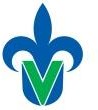 Facultad de Enfermería Orizaba, Ver.CL-CNA-32-V1Asunto: Constancia de no adeudo de material.M. C. de Enfermería: María Guadalupe Hernández Montesinos. Secretaria Académica de Facultad.P R E S E N T E:El suscrito: M. C. de la Educación Sergio Martin Lozada Rodríguez, Técnico Académico de T.C. responsable del Laboratorio Clínico de esta Facultad, hace constar el (la) C. ________________________________________________________Con número de matrícula: ___________________, NO TIENE ADEUDOS EN DICHO LABORATORIO. Por lo que a petición del (de la) interesado (a) se extiende el presente para los fines que considere convenientes.Sin más por el momento quedo de usted como su atento y seguro servido.A T E N T A M E N T E:Orizaba, Ver. A   dé     del 20____M.C.E. Sergio Martin Lozada RodríguezTécnico Académico de T.C.Responsable del Laboratorio ClínicoNota: Realizar el llenado del formato con letra clara y legible; con tinta azul, no debe llevar tachaduras o enmendaduras, colocar su nombre iniciando con apellido paterno, materno y nombre (s).Universidad Veracruzana Facultad de Enfermería Orizaba, Ver.Asunto: Constancia de no adeudo de almacén.M. C. de Enfermería: María Guadalupe Hernández Montesinos. Secretaria Académica de Facultad.P R E S E N T E:Por este conducto, se hace constar que el (la) estudiante_________________________________________________Con número de matrícula: ___________________, NO TIENE ADEUDOS EN  ALMACEN. Por lo que a petición del (de la) interesado (a) se extiende el presente para los fines que considere convenientes.Sin más por el momento quedo de usted como su atento y seguro servido.A T E N T A M E N T E:Orizaba, Ver. A    dé	del 20   Responsable de almacénNota: Realizar el llenado del formato con letra clara y legible; con tinta azul, no debe llevar tachaduras o enmendaduras, colocar su nombre iniciando con apellido paterno, materno y nombre (s).Universidad Veracruzana Facultad de Enfermería Orizaba, Ver.Asunto: Constancia de no adeudo de biblioteca.M. C. de Enfermería: María Guadalupe Hernández Montesinos. Secretaria Académica de Facultad.P R E S E N T E:Por este conducto, se hace constar el (la) estudiante ______________________________________, Con número de matrícula: ________________, NO TIENE ADEUDOS EN  BIBLIOTECA. Por lo que a petición del (de la) interesado (a) se extiende el presente para los fines que considere convenientes.Sin más por el momento quedo de usted como su atento y seguro servido.A T E N T A M E N T E:Orizaba, Ver. A   dé      del 20 	Responsable de la bibliotecaNota: Realizar el llenado del formato con letra clara y legible; con tinta azul, no debe llevar tachaduras o enmendaduras, colocar su nombre iniciando con apellido paterno, materno y nombre (s).